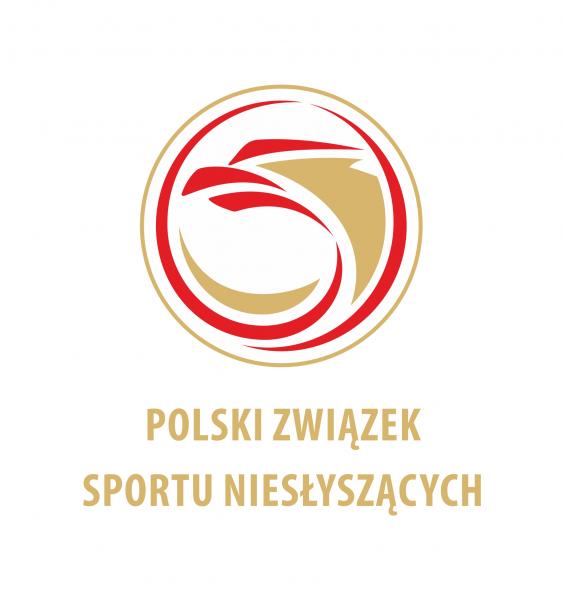 ELIMINACJE DO MISTRZOSTW POLSKI NIESŁYSZĄCYCHW PIŁCE NOŻNEJ 11-osobowej MĘŻCZYZN - Grupa BŁÓDŹ, dn. 10.06.2024ELIMINACJE DO MISTRZOSTW POLSKI NIESŁYSZĄCYCHW PIŁCE NOŻNEJ 11-osobowej MĘŻCZYZN - Grupa BŁÓDŹ, dn. 10.06.2024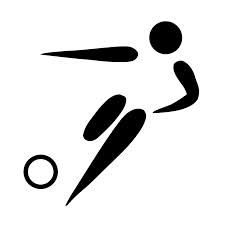 SKŁAD  DRUŻYNYSKŁAD  DRUŻYNYSKŁAD  DRUŻYNYSKŁAD  DRUŻYNYNazwa drużyny(klub i miasto)Nazwa drużyny(klub i miasto)Lp.Numer zawodnikaNazwiskoImięNumerlicencji PZSNUwagi1234567891011121314151617181920FunkcjaNazwisko i imięUwagiTrenerAsystent treneraKierownik drużynyOsoba towarzyszącaPrzedstawiciel klubu (nazwisko i imię)Podpis kierownika sekcji piłki nożnej PZSN (w przypadku nieobecność to osoba poważniejsza)Polski Związek Sportu NiesłyszącychAl. Piłsudskiego 22, 20-011 LublinE-mail: info@pzsn.pl i korona@sksg.szczecin.pl Kierownik sekcji piłki nożnej: pilkanozna@pzsn.pl Komisja Gier i Dyscypliny: info@pzsn.pl 